Yale General Internal Medicine Grand Rounds (GIM Grand Rounds) Presented byYale School of Medicine’s Department of Internal MedicineSection of General Internal Medicine     			 “A Primary Care Primer to Hand and Wrist Pathology”Date: December 9, 2021, 7:30 am - 8:30 am Zoom:  https://zoom.us/j/96157085400?pwd=enhvWWc0SlNKejFPT2xVa2ZxOGxCUT09 Texting code for today’s session: 29059                        Course Directors/Hosts: Lisa Puglisi, MD 203-784-7411 and Matt Ellman, MDThere is no corporate or commercial support for this activityFinancial Disclosure Information: Dr. Halim has no relevant financial relationship(s) with ineligible companies to disclose.Dr. Ellman, Dr. Puglisi, and Dr. O’Connor, course directors and faculty members for the Yale General Internal Medicine Faculty Meetings, have no relevant financial relationship(s) with ineligible companies to disclose.Patti Cavaliere, Vivian DuBrava, Michele Manganello coordinators/planners for the Yale General Internal Medicine Faculty Meetings, have no relevant financial relationship(s) with ineligible companies to disclose.Accreditation Statement: Yale School of Medicine is accredited by the Accreditation Council for Continuing Medical Education (ACCME) to provide continuing medical education for physicians. Designation Statement: Yale School of Medicine designates this Live Activity for a maximum of 1.00 AMA PRA Category 1 Credit(s)™. Physicians should only claim credit commensurate with the extent of their participation in the activity.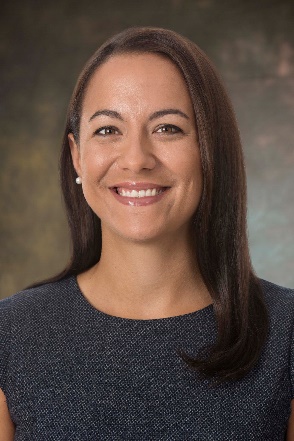 Program Goals: Describe common hand/wrist conditions presenting to primary care officeKnow when and why to get additional testing or imaging for hand and wrist problemsWhen to refer to a hand surgeon – and when to refer URGENTLYTarget Audience: Medical Professionals 